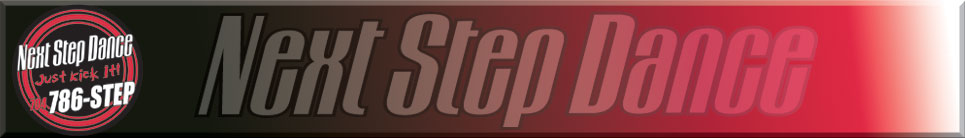 *Please print all pages and keep  the 1st page for Reference on what to buy and bring. 		PARTY INFORMATIONWe provide a clean and safe atmosphere for your child’s birthday.  You don’t have to worry about cleaning up before or after.  There will be a qualified instructor to help your child and his/her friends have a special day.   Our staff will help with opening gifts and cleaning up so you can take pictures and enjoy your child’s day.  Each child will leave with a party favor they made during the party as a reminder of how much fun they had at your child’s birthday.  Party activities include a 45-minute dance class along with tumbling and games.  We conclude with birthday cake and opening of the birthday child’s presents.  Select the Birthday Party of your choice and reserve the date with a 50% non-refundable deposit.   The cost of a 1.5-hour party is $175.00 for up to 10 guests (the Birthday Girl or Boy is free).  There is a charge of $5.00 for each additional child. Deposit and balance must be made in cash.1st Step:  Call us to book the party 2nd Step: Print the form and complete it3rd Step: Return form to us with your 50% deposit -  in cash only.4th Step: Let’s party!!!5th Step: Balance due in cash at the end of the party. Up to 10 guests, each additional guest $5.Date of Birthday party at NSD: _________________Time of Birthday party at NSD: _______ to _______*We ask that you drop off paper products 2 days before partyParent is responsible for the following items: DON’T FORGET YOUR CAMERA!Plates, napkins, forks/spoons, candles, knife to cut cakeJuice boxes ONLY to prevent spills and damage to floorsCake/cupcakesFood: chips, veggies, etc. – you may order pizza if you wish Papa John’s delivers Phone: (704)720-7272Goody bags if you wishNSD is responsible for the following:Set-upDecorated for the theme of the partyTables/chairs for the number of children at the partyDance/Entertainment that goes with theme of party1 craftServing cake, juice boxes and foodAssist in opening presents, guest listClean-up   “We do all the work….so you can enjoy the party!”Birthday Party Information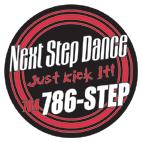 Child’s Name ______________________________________ Age on Birthday: _____Date of Party ______________________ Time of Party: _______________Type of Party (circle type):   Hip Hop 		Fairytale/Frozen 	Tumbling 	Movie Star____Total # of children (including Birthday child) ___ # Girls ___# BoysContact Information:Parent Contact: _____________________Parent Cell # ____________ Home # ____________Parent Email ________________________________________Home Address: ______________________________________, City:___________________  NC,  Zip: _______How Did you hear about our Birthday Parties:  (Circle)   Current/Previous Student	Referral/Friend?__________Website	Internet Search		Other:___________________Permission to Use Photographs and Liability Release:I grant to Next Step Dance, its representatives and employees the right to take photographs of me, my child and my property in connection with the above-identified subject. I authorize Next Step Dance, its assigns and transferees to copyright, use and publish the same in print and/or electronically. I agree that Next Step Dance may use such photographs of me with or without my name and for any lawful purpose, including for example such purposes as publicity, illustration, advertising, and Web content.As the legal parent or guardian of the child attending and/or myself release and hold harmless "The Next Step Dance Studio", its owners and operators from any and all liability, claims, demands, and causes of action whatsoever, arising out of or related to any loss, damage, or injury, including death, that may be sustained by the participant and/or the undersigned, while in or upon the premises or any premises under the control and supervision of "The Next Step Dance Studio", its owners and operators or in route to or from any of said premises.I have read and understand the above:Signature of Parent-Birthday Child ____________________________ Printed name ______________________ Date: _________(office use only)     $_________50% deposit Date Paid: ______  Staff Signature: ______________________________________Number of participates at the party. #______   Any number over 10 x $5.00 = $________ Balance due: $_______BIRTHDAY PARTY MENUHipHop Party Style- No special clothes.  Have your guests wear something comfortable with tennis shoes and we can create the next video star.  Age appropriate music, so parents can feel comfortable with the atmosphere and their children can have fun dancing to their favorite music. Fairytale Fun Princess Party-We will celebrate your child’s birthday with princesses from their favorite DVD’s.   No special clothes required.   We will provide princess dress-up clothing.  MOVIE STAR PARTY- Walk down the red carpet into a world of lights, camera, action.  Dress up like your favorite celebrity for the event.  We provide the microphone to sing your favorite songs.Tumbling 4 Ya Party-Have your friends wear something comfortable so they can turn upside down!  This is strictly floor work.  It is fun for the beginner and advanced.MORE PARTY INFORMATIONThe above are just suggestions.  We can make any theme party happen for the birthday boy or girl.  We can also go generic for the tweens and provide the space.  Give us a playlist and we are ready to celebrate with you!